Опросный лист на жироуловитель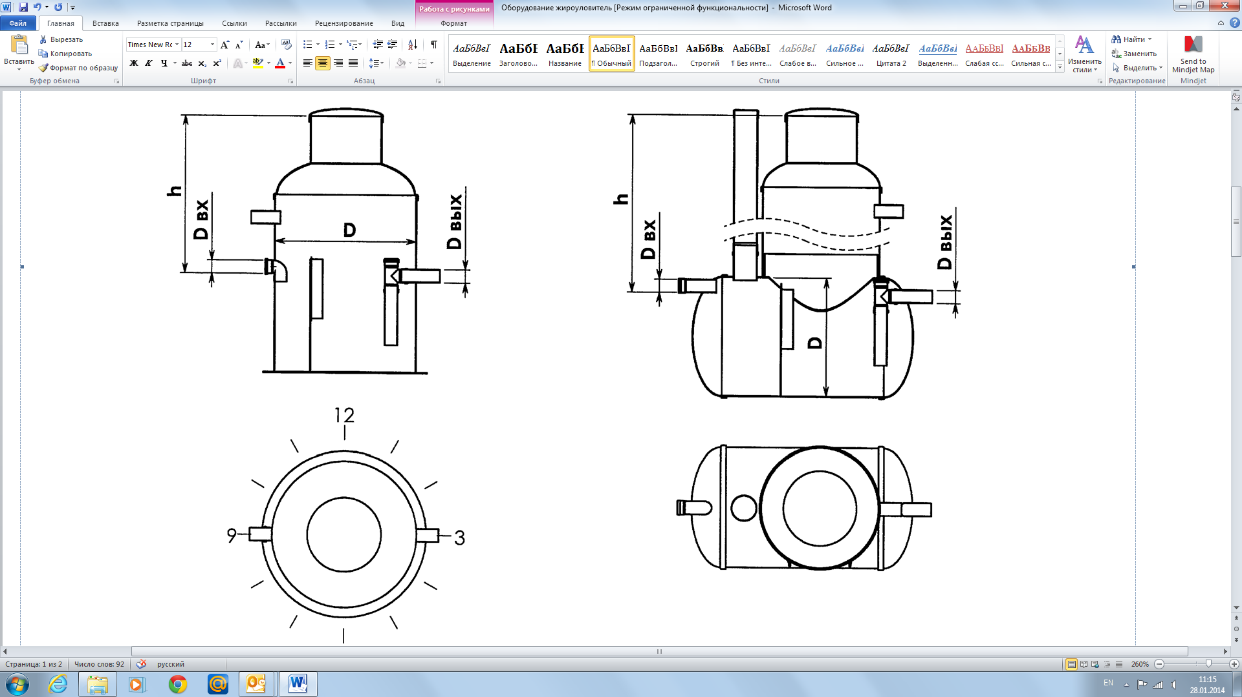 Дата « ___»_____________               Подпись и ФИО_________________ЗаказчикАдрес объектаКонтактное лицоТелефон/факс/e-mail№п/пВопрос Ед.изм.Ответ1Производительность жироуловителя л/сек2Вид объекта: кафе, ресторан, гостиница и т.д. 3Примерное количество приготавливаемых блюдшт4Количество раковиншт5Количество посудомоечных машиншт6Время работы в сутки часы7Глубина подводящей трубы (лоток), hмм8Диаметр подводящей трубы, Dвх мм9Направление подводящей трубы 10Диаметр отводящей трубы, Dвыхмм11Расстояние от низа емкости до лотка патрубковмм12Направление отводящей трубы 13Наличие датчика сигнализатора (да/нет)14Наличие разгрузочного патрубка (да/нет)15Расстояние от сигнализатора до жироуловителя мм16Установка жироуловителя: □в помещении, □под газоном, □ под проезжей частьюУстановка жироуловителя: □в помещении, □под газоном, □ под проезжей частьюУстановка жироуловителя: □в помещении, □под газоном, □ под проезжей частью17Специальные требования: _________________________________________________________________________________________________________________________Специальные требования: _________________________________________________________________________________________________________________________Специальные требования: _________________________________________________________________________________________________________________________